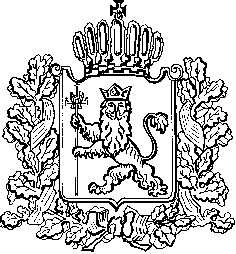 ИЗБИРАТЕЛЬНАЯ КОМИССИЯ ВЛАДИМИРСКОЙ ОБЛАСТИПОСТАНОВЛЕНИЕ31.10.2022								 	 №262На основании постановления Центральной избирательной комиссии от 25 мая 2022 г. № 84/700-8 «О проведении Всероссийской олимпиады школьников по вопросам избирательного права и избирательного процесса», Избирательная комиссия Владимирской области постановляет:1. Провести с 11 ноября 2022 года и 31 января 2023 года совместно с Департаментом образования и молодежной политики Владимирской области, Государственным автономным образовательным учреждением дополнительного профессионального образования Владимирской области  «Владимирский институт развития образования имени Л.И. Новиковой», Федеральным государственным бюджетным образовательным учреждением высшего образования «Владимирский государственный университет имени Александра Григорьевича и Николая Григорьевича Столетовых», Владимирским филиалом федерального государственного бюджетного образовательного учреждения высшего образования «Российская академия народного хозяйства и государственной службы при Президенте Российской Федерации» региональный этап Всероссийской олимпиады школьников по вопросам избирательного права и избирательного процесса.2.Утвердить порядок проведения регионального этапа Всероссийской олимпиады школьников по вопросам избирательного права и избирательного процесса (Приложение 1).3.Утвердить состав организационного комитета регионального этапа Всероссийской олимпиады школьников по вопросам избирательного права и избирательного процесса (Приложение 2).4. Утвердить состав жюри регионального этапа Всероссийской олимпиады школьников по вопросам избирательного права и избирательного процесса. (Приложение 3). 5. Разместить настоящее Постановление в электронном средстве массовой информации «Вестник Избирательной комиссии Владимирской области», а также на официальном сайте Избирательной комиссии Владимирской области в информационно-телекоммуникационной сети Интернет.Председатель Избирательной комиссии							В.А. МинаевСекретарь Избирательной комиссии							Н.А. УльеваПриложение 1к Постановлению Избирательной комиссииВладимирской областиот 31.10.2022 № 262ПОРЯДОКпроведения регионального этапа Всероссийской олимпиады школьников по вопросам избирательного права и избирательного процессаРегиональный этап Всероссийской олимпиады школьников по вопросам избирательного права и избирательного процесса (далее - Региональный этап олимпиады) представляет собой соревнование, предусматривающее выполнение комплексного задания, нацеленного на демонстрацию знаний и умений, творческих способностей с учетом времени его выполнения.Для проведения Регионального этапа олимпиады формируются организационный комитет и жюри. Региональный этап олимпиады проводится в два тура. Первый (отборочный) тур проходит в дистанционной форме 11 ноября 2022 года. Второй тур – в срок не позднее 31 января 2023 г.Местом проведения Регионального этапа олимпиады является: для участников олимпиады – место, определенное органом, осуществляющим управление в сфере образования, соответствующего муниципального образования Владимирской области, для организационного комитета и жюри – помещение, определенное организационным комитетом. Указанные места должны быть оборудованы доступом к сети Интернет с возможностью онлайн подключения по аудио и видеосвязи, сканером, принтером. К участию в Региональном этапе олимпиады допускаются победители и призеры викторин, конкурсов по избирательному праву, олимпиад школьников по общеобразовательным предметам «право» и «обществознание» среди учащихся 10–11-х классов общеобразовательных организаций (далее – образовательные организации) по одному человеку в каждой возрастной категории от каждого муниципального района (городского округа), за исключением города Владимира. От города Владимира допускается по одному человеку в каждой возрастной категории от каждого района г. Владимира. Списки участников Регионального этапа олимпиады по форме, указанной в приложении 4 к настоящему Порядку, в срок до 8 ноября 2022 года направляются в отдел общего образования Департамента образования и молодежной политики Владимирской области на электронную почту orlovskaya@obrazovanie33.ru.11 ноября 2022 года в 10.00 на электронный адрес, представленный органом, осуществляющим управление в сфере образования соответствующего муниципального образования Владимирской области, организационным комитетом будет направлено электронное письмо с адреса sofium332022@yandex.ru с 5 задачами и одним творческим заданием (эссе) для каждой возрастной группы участников. При выполнении задания вправе присутствовать учитель участника Регионального этапа олимпиады, представитель соответствующей территориальной избирательной комиссии. Продолжительность выполнения заданий (включая эссе) первого (отборочного) тура Регионального этапа олимпиады - не более трех часов. 11 ноября 2022 года не позднее 13.30 выполненные задания в формате .pdf , единым файлом должны быть направлены на электронную почту  sofium332022@yandex.ru. с указанием ФИО участника.Результаты первого (отборочного) тура Регионального этапа олимпиады определяются жюри не позднее 22 ноября 2022 года. По итогам первого (отборочного) тура Регионального этапа олимпиады Избирательная комиссия Владимирской области составляет единые ранжированные списки участников по мере убывания набранных баллов по каждой категории участников олимпиады. Указанные списки не позднее 25 ноября 2022 года размещаются на официальном сайте Избирательной комиссии Владимирской области. К участию во втором туре Регионального этапа олимпиады допускаются участники первого (отборочного) тура, набравшие наибольшее количество баллов, но не более 3 человек.Победителями Регионального этапа олимпиады признаются участники в каждой категории, набравшие 27-30 баллов по итогам тестирования второго тура, который проводится на базе официального сайта РЦОИТ при ЦИК России (www.rcoit.ru).Победители и призеры олимпиады награждаются дипломами с символикой Избирательной комиссии Владимирской области.Приложение 2к Постановлению Избирательной комиссииВладимирской областиот 31.10.2022 № 262ОРГАНИЗАЦИОННЫЙ КОМИТЕТрегионального  этапа Всероссийской олимпиады школьников по вопросам избирательного права и избирательного процесса  Приложение 3к Постановлению Избирательной комиссииВладимирской областиот 31.10.2022 № 262ЖЮРИрегионального  этапа Всероссийской олимпиады школьников по вопросам избирательного права и избирательного процессаПриложение 4к Порядку, утвержденному Постановлением Избирательной комиссии Владимирской областиот 31.10.2022 № 262О проведении регионального этапа Всероссийской олимпиады школьников по вопросам избирательного права и избирательного процессаМинаев Вадим АлександровичПредседатель Избирательной комиссии Владимирской области, председатель организационного комитетаОрловская Любовь ВикторовнаГлавный специалист-эксперт Департамента образования и молодежной политики Владимирской областиПчелинцева Татьяна АлександровнаМетодист Государственного автономного образовательного учреждения дополнительного профессионального образования Владимирской области «Владимирский институт развития образования имени Л.И. Новиковой»ЩедринСергей Станиславович -Заместитель Председателя Избирательной комиссии Владимирской области, председатель жюриНаумова Наталья Валерьевна - доцент кафедры конституционного и муниципального права Владимирского филиала РАНХиГС, к.п.н.Ошмарин Александр Александрович – Рузевич Олег Русланович - старший преподаватель кафедры «Теория и история государства и права» Юридического института имени М.М. Сперанского Владимирского государственного университета имени Александра Григорьевича и Николая Григорьевича Столетовыхзаместитель директора Владимирского филиала РАНХиГС, к.ю.н.Филимонова Анастасия Игоревна - доцент кафедры «Теория и история государства и права» Юридического института имени М.М. Сперанского Владимирского государственного университета имени Александра Григорьевича и Николая Григорьевича Столетовых, к.ю.н.№п/пФИО участника Регионального этапа олимпиадыНаименование учебного заведения Адрес электронной почты для направления задания 